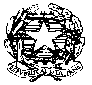 IIS “Ettore Majorana”Via A. De Gasperi, 6   -   20811  Cesano  Maderno  (MB)Mod 29D/PQ12Rev 1 del 26/02/15Pag 1/2RILEVAZIONE  DELLE CRITICITÀ A RISCHIO DEMOTIVAZIONE / INSUCCESSO / DISPERSIONERILEVAZIONE  DELLE CRITICITÀ A RISCHIO DEMOTIVAZIONE / INSUCCESSO / DISPERSIONERILEVAZIONE  DELLE CRITICITÀ A RISCHIO DEMOTIVAZIONE / INSUCCESSO / DISPERSIONERILEVAZIONE  DELLE CRITICITÀ A RISCHIO DEMOTIVAZIONE / INSUCCESSO / DISPERSIONEALUNNOCLASSETUTORCLASSECAUSE DEL DISAGIOCAUSE DEL DISAGIOScarsa motivazioneAsse culturale in cui si rilevano le principali carenze:Asse culturale in cui si rilevano le principali carenze:Impegno discontinuoAsse culturale in cui si rilevano le principali carenze:Asse culturale in cui si rilevano le principali carenze:Impegno assente 	Asse dei linguaggi 	Asse dei linguaggiCarenze nel metodo di studio 	Asse matematico 	Asse matematicoLacune pregresse 	Asse scientifico-tecnologico 	Asse scientifico-tecnologicoLentezza nelle fasi di apprendimento 	Asse storico-sociale 	Asse storico-socialeScarsa integrazione nella classeAltro (specificareINTERVENTI PROPOSTIINTERVENTI PROPOSTIINTERVENTI PROPOSTIArea del rapporto con lo studioRecupero/sostegno disciplinare individualeRecupero/sostegno disciplinare individualeArea del rapporto con lo studioRecupero/sostegno disciplinare con docenteRecupero/sostegno disciplinare con docenteArea del rapporto con lo studioStudio assistitoStudio assistitoArea del rapporto con lo studioAltro (specificare)Altro (specificare)Area relazionaleColloqui tutor funzione strumentaleColloqui tutor funzione strumentaleArea relazionaleColloqui sportello supporto psicologicoColloqui sportello supporto psicologicoAZIONE DIRIORIENTAMENTOSìCesano Maderno_ _ / _ _ / _ _ _ _firmaAZIONE DIRIORIENTAMENTONoCesano Maderno_ _ / _ _ / _ _ _ _firmaIIS “Ettore Majorana”Via A. De Gasperi, 6   -   20811  Cesano  Maderno  (MB)Mod 29D/PQ12Rev 1 del 26/02/15Pag 2/2ESITI INTERVENTI PROPOSTIRECUPERO INDIVIDUALEVerificato in data _ _ / _ _ / _ _ _ _Verificato in data _ _ / _ _ / _ _ _ _Verificato in data _ _ / _ _ / _ _ _ _DISCIPLINARecuperatoParzialmente recuperatoNon recuperatoRECUPERO DISCIPLINARE CON DOCENTEVerificato in data _ _ / _ _ / _ _ _ _Verificato in data _ _ / _ _ / _ _ _ _Verificato in data _ _ / _ _ / _ _ _ _DISCIPLINARecuperatoParzialmente recuperatoNon recuperatoSTUDIO ASSISTITO HA PARTECIPATO 	 NON HA PARTECIPATO HA PARTECIPATO 	 NON HA PARTECIPATO HA PARTECIPATO 	 NON HA PARTECIPATODISCIPLINARecuperatoParzialmente recuperatoNon recuperatoALTRO (specificare)N° COLLOQUI EFFETTUATI CON IL TUTOR DI CLASSE: